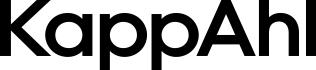 Nordisk minimalisme møter sporty urban streetstyle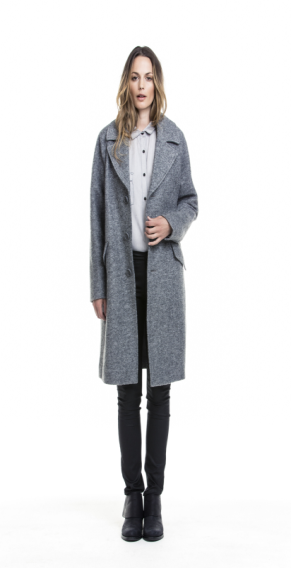 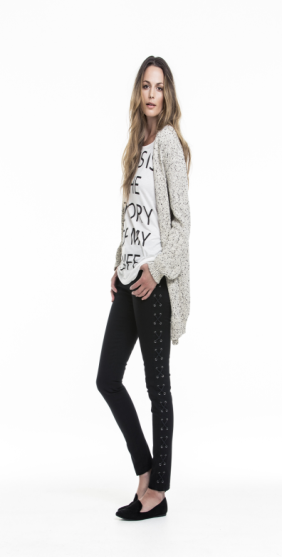 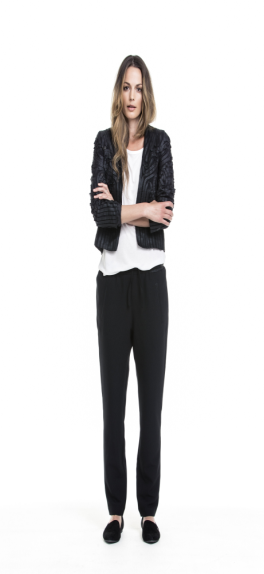 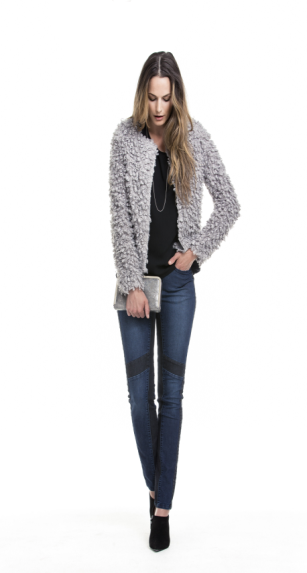 Nøkkelplaggene som gir følelsen for denne trenden er bikerbuksen, t-shirts med trykk og den korte fuskepelsjakken. Fargene er typisk nordiske i svart/hvitt og grått med aksentfarger som klarblått og oliven. Den effektfulle looken med ulike strukturer og materialer som kunstlær, blonder, tricot og pels slår an tonen denne høsten.For utlån av plagg, vennligest  kontakte :KappAhl Presserom : Epost : annelie.lindwall@kappahl.com Telefon : + 47 930 28 095  Se også vår bildebank: http://www.kappahl.com/no/corp/Presse/Bildebank/Autumn-2014---Women/Autumn-2014---Women/  